GOVERNMENT GENERAL DEGREE COLLEGE MANGALKOTEDEPARTMENT OF POLITICAL SCIENCEDistribution of  Honours Syllabus SEMESTER ISEMESTER IISEMESTER IIISEMESTER IVSEMESTER V                                   SEMESTER VIPLEASE REFER TO THE SYLLABUS FOR DETAILS. HERE I HAVE ONLY MENTIONED THE BROADER TOPICS.                   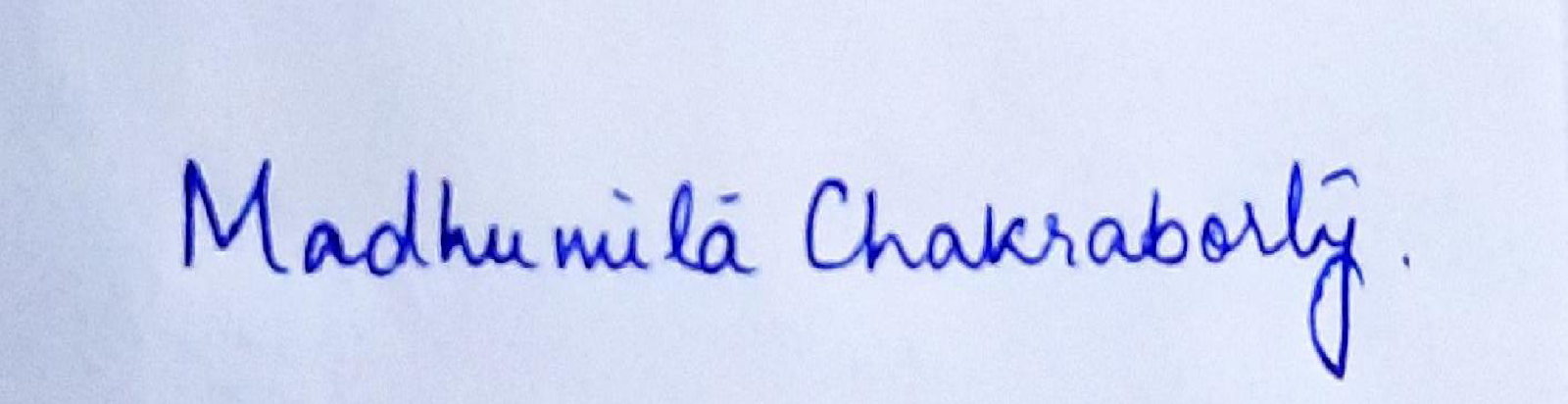    Head, Dept of Political SciencePAPERSMADHUMITA CHAKRABORTYSK SAHAFUR HOQUETINAT RUKSHANACC 1AncientGreek political thoughtMedievalpolitical thoughtRenaissance and MachiavelliHobbes,Locke and RousseauMarx, Engles and LeninHegelJ. S Milland Isaiah BerlinCC 2Marxistapproach, Variants of ideology and end of ideology debate.Meaning and importance of political theory, decline and resurgenceRawl’s theory of justiceTheories of stateTheconcept of sovereignty,Liberty and equality,Traditional,behavioural and post- behavioural approachPAPERSMADHUMITA CHAKRABORTYSK SAHAFUR HOQUETINAT RUKSHANACC 3AncientIndian political thought, Kautilya,Medieval Indianpolitical thought, Ram Mohan RoyGandhi,Bankimchandra, VivekanandaRabindranath TagoreB. R AmbedkarCC 4Nature of Indian Federalism,Centre- state relations,JudiciaryThe constituent assembly,preambleUnion legislatureFundamental rights, duties and directive  principlesUnion executiveParty systemElectoral processPAPERSMADHUMITA CHAKRABORTYSK SAHAFUR HOQUETINAT RUKSHANACC 5Transition from comparative govt to politics, nature andscopeLegislatures in UK, USAConventionsand rule oflaw in UK, bill of rightsUnitary andfederal systemParliamentary and presidential systemParty system in UK, USA and France + Judiciary in UKCC 6Neo-classical theoriesMajor approaches in Public AdministrationMeaning,significance, evolution of public administrationClassicaltheoriesContemporary theoriesConcepts of administrationCC 773rd amendment act74th amendment actRuraladministration, urban administrationDistrictadministrationState administrationAdministrative reformsSEC 1BudgetPowers andfunctions of people’s representative,Supportingthe legislative processExamination of demands for grantsPAPERSMADHUMITA CHAKRABORTYSK SAHAFUR HOQUETINAT RUKSHANACC 8Balance of power,Post-cold war global issues, Indian foreign policyOrigin andend of cold war,DisarmamentNature andscope of IRNationalpower + foreign policy and diplomacyCC 9Feminism,Environment and politics, State and civil societyPoliticalsociology and sociology of politics,Politicalculture and socialization + political participationConcepts ofpower and authority,Religion andpoliticsCC 10UNITED NATIONS,Regional economic organizationsRegionalsecurity organizations,RegionalorganizationsEvolution ofinternational organizations,Peacekeepingand peace- building role of the UNSEC 2Laws relating to dowry etc.Constitution, Lok adalatsAnti-terrorist laws,System of courtsPAPERSMADHUMITA CHAKRABORTYSK SAHAFUR HOQUETINAT RUKSHANACC 11Tradeunion movementWomen’s movementSocial movementsEnvironmental movementsDalit movementPeasant movementsCC 12MethodologyVocabulary of researchMeaning and objective of social scienceresearchComponents of research designMethods and techniques of data collectionDSE 1Features of Indian and western thoughtKautilya + AristotleTilak and GandhiRousseau + Nehru and JP NarayanAmbedkar + LockeJ. S MillDSE 2Global economyGlobal povertyDynamics of civil societyEvolution of state systemTransnational economic actorsPAPERSMADHUMITA CHAKRABORTYSK SAHAFUR HOQUETINAT RUKSHANACC 13Key determinants of India's Foreign Policy, India's Foreign Policy towards her neighboursIndia and the major powersRecent trends in India's Foreign PolicyCC 14Women, Political Economy of Poverty and Inequality, Disaster Risk Reduction and Development PlanningSecularism and Communalism, Caste system in IndiaRights of persons with disabilities in India, Social backwardness and protective discriminationDSE 3Evolution of Rural and Urban local governments in West BengalStructure and functions of Panchayati Raj in West Bengal, Structure and functions of Municipality in West BengalLocal government and empowerment of women, SCs and STs, Financial control of the stateDSE 4Major approaches to the study of Political Economy, evolution of global trade regimeWTO and developing countries, trends in global trade and financeFrom GATT to WTO, WTO